Kurs trenera klasy I karate – 2019DEKLARACJA UCZESTNIKA 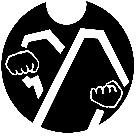 Nazwisko i imię …………………………………………………..……….. Stopień …………............……...Data urodzenia ……………………………. Miejsce urodzenia ………………..……...…………….…...PESEL …………………........………………………Adres zamieszkania ………………………………......................……………………………………..….…..                                (kod pocztowy,  miejscowość,  ulica,  nr domu,  nr mieszkania)Województwo ………………………………………….Adres do korespondencji …………………………………………………..................……………………….                                  (kod pocztowy,  miejscowość,  ulica,  nr domu,  nr mieszkania)Tel komórkowy …………………………….….…..  Adres e-mail …………………………………………………………...…………………………………………..........Pełna nazwa klubu ……………………………………………………………………………….………………........Nazwisko kierownika ośrodka …………………………………………………………………………………....Zgodnie z ustawą z dn. 29.08.97r. o Ochronie Danych Osobowych Dz. Ust. Nr 133 poz. 883, wyrażam dobrowolną zgodę na przetwarzanie moich danych osobowych dla potrzeb niezbędnych do realizacji procesu rekrutacji i selekcji przez Lubelski Klub Karate Kyokushin w Lublinie z siedzibą przy ul. Głowackiego 35. Przysługuje mi prawo wglądu oraz prawo poprawiania moich danych osobowych.  -----------------------------------------------------------------------------------------------------------------Organizator Kursu Trenera I Klasy Karate: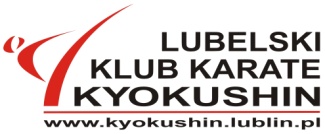 Lubelski Klub Karate Kyokushinul. Głowackiego 35, 20-060 Lublintel. 81/533-24-46, 665 990 345,  email: jczerniec@gmail.com  BS w Wisznicach I/O w Lublinie   nr konta: 14 8055 0006 0400 3685 2004 0001